Asunción, ______de________________________de 20____SeñorDIRECTOR DE PROCEDIMIENTOS ADUANEROSPresente.Me dirijo a Usted con el objeto de: Registrar mi dirección de correo electrónico (primera vez) Modificar mi dirección de correo electrónico (cambiar dirección)DIRECCIÓN DE CORREO ELECTRÓNICOPor favor escribir una letra en cada casilla.Acepto  manifiesta y expresamente que las notificaciones del vencimiento de las garantías o cualquier otra comunicación que la DNA deba realizar sean anoticiadas a través de la dirección del correo electrónico más arriba declarada, de conformidad a lo establecido en la Sección 5 APLICACIÓN DE SISTEMAS INFORMÁTICOS art. 8º  numeral 5 de la Ley Nº 2422/04 “(…) Cualquier información transmitida electrónicamente por medio de un Sistema Informático autorizado por la Dirección Nacional de Aduanas, será admisible en los procedimientos administrativos y judiciales como evidencia de que tal información fue transmitida.”INDICACIONES:Completar todos los campos de esta solicitud con letra legible o con máquina de escribir, y con los datos correctos.No se procesarán aquellas que presenten enmiendas y/o tachaduras.____________________FIRMA DEL DECLARANTE: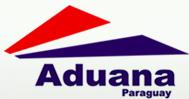 FORMULARIO DE INSCRIPCIÓN DE CORREO ELECTRÓNICORUC NºNOMBRE PERSONA VINCULADAVERIFICACIÓN REGISTROFIRMAFIRMAVERIFICACIÓN REGISTRO